Στις παρακάτω σελίδες θα βρείτε δραστηριότητες διάκρισης, όπου τα παιδιά καλούνται να διακρίνουν το εκάστοτε ζητούμενο.Μπορείτε να κάνετε όποιες δραστηριότητες σας ενδιαφέρουν ή και όλες. Είναι στο χέρι σας και στη διάθεση σας.Μπορείτε να χρησιμοποιήσετε μολύβι, μαρκαδόρο, ξυλομπογιά, δαχτυλομπογια. Ό,τι έχετε και ό,τι βολεύει το παιδί.Αν χρειαστεί να χρησιμοποιήσετε γόμα, παροτρύνετε τα παιδιά να το κάνουν βοηθώντας τα να εστιάσουν στο λάθος.Όταν αυτό είναι εφικτό, παροτρύνετε τα παιδιά να σας εκφράσουν, με όποιο μέσο επικοινωνίας μπορούν, τι βλέπουν στην εικόνα που μόλις σχημάτισαν.Θυμηθείτε στο τέλος να επιβραβεύσετε το παιδί σας!Να βάλετε ένα μεγάλο Χ στα ζώα της φάρμας.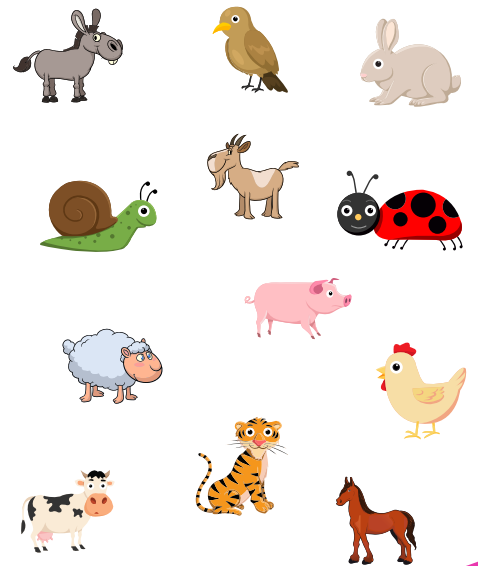 Να βάλετε ένα μεγάλο Χ στα ζώα της θάλασσας.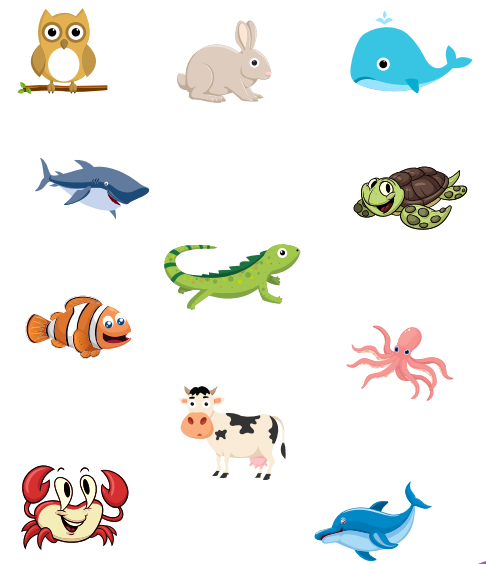 Να βάλετε ένα μεγάλο Χ στα ζώα της άγριας φύσης.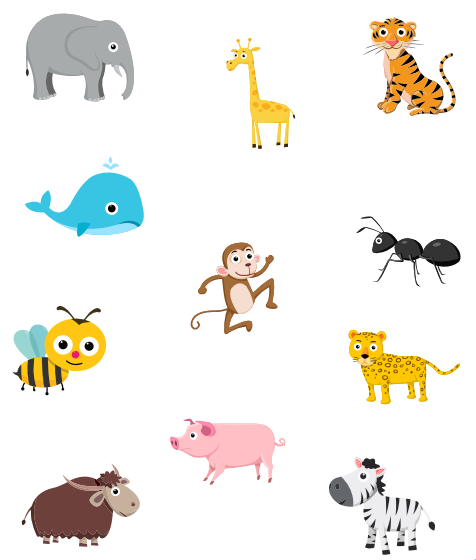 